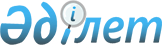 О внесении изменений в решение Мойынкумского районного маслихата от 21 декабря 2020 года № 71-2 "О районном бюджете на 2021-2023 годы"Решение Мойынкумского районного маслихата Жамбылской области от 20 апреля 2021 года № 3-5. Зарегистрировано Департаментом юстиции Жамбылской области 27 апреля 2021 года № 4957
      В соответствии со статьей 109 Бюджетного кодекса Республики Казахстан от 4 декабря 2008 года, статьей 6 Закона Республики Казахстан "О местном государственном управлении и самоуправлении в Республике Казахстан" от 23 января 2001 года и решением Жамбылского областного маслихата от 12 апреля 2021 года № 4-2 "О внесении изменений в решение Жамбылского областного маслихата от 11 декабря 2020 года №52-3 "Об областном бюджете на 2021-2023 годы" (зарегистрировано в реестре государственной регистрации нормативных правовых актов № 4936) районный маслихат РЕШИЛ: 
      1. Внести в решение Мойынкумского районного маслихата от 21 декабря 2020 года № 71-2 "О районном бюджете 2021-2023 годы" (зарегистрировано в реестре государственной регистрации нормативных правовых актов № 4859, опубликованного в эталонном контрольном банке нормативных правовых актов Республики Казахстан 30 декабря 2020 года в электронном виде) следующие изменения:
      в пункте 1:
      в подпункте 1):
      цифры "9 627 189" заменить цифрами "9 798 156"; 
      цифры "1 482 376" заменить цифрами "1 582 376"; 
      цифры "8 129 963" заменить цифрами "8 200 930"; 
      в подпункте 2):
      цифры "9 627 189" заменить цифрами "9 906 151"; 
      в подпункте 5):
      цифры "- 120 905" заменить цифрами "-228 900";
      в подпункте 6):
      цифры "120 905" заменить цифрами "228 900"; 
      цифру "0" заменить цифрами "107 995".
      Приложение 1 к указанному решению изложить в новой редакции согласно приложению 1 к настоящему решению.
      2. Контроль за исполнением данного решения и публикацию на интернет-ресурсе возложить на постоянную комиссию районного маслихата по экономическому развитию региона, бюджету и местным налогам, отрасли промышленности, развитию сельского хозяйства и отраслей предпринимательства, территориальному строительству, по рассмотрению проектов по покупке земельных участков, по защите окружающей среды.
      3. Настоящее решение вступает в силу со дня государственной регистрации в органах юстиции и вводится в действие с 1 января 2021 года. Бюджет Мойынкумского района на 2021 год
					© 2012. РГП на ПХВ «Институт законодательства и правовой информации Республики Казахстан» Министерства юстиции Республики Казахстан
				
      Председатель сессии Мойынкумского 

      районного маслихата 

А. Калыбаева

      Секретарь Маслихата 

      Мойынкумского района 

Б. Калымбетов
Приложение к решению
Мойынкумского районного 
маслихата от 23 декабря 2020 
года № 71-2
Категория 
Категория 
Категория 
Категория 
Сумма, тысяч тенге
Класс
Класс
Класс
Сумма, тысяч тенге
Подкласс
Подкласс
Подкласс
Сумма, тысяч тенге
Наименование
Наименование
1
2
 3
4
5
1. ДОХОДЫ
9798156
1
Налоговые поступления
1582376
01
Подоходный налог
350000
1
Корпоративный подоходный налог
64000
2
Индивидуальный подоходный налог
286000
03
Социальный налог
245000
1
Социальный налог
245000
04
Hалоги на собственность
911446
1
Налоги на имущество
895000
4
Налог на транспортные средства
15446
5
Единый земельный налог
1000
05
Внутренние налоги на товары, работы и услуги 
17430
2
Акцизы
4200
3
Поступления за использование природных и других ресурсов 
11000
4
Сборы за ведение предпринимательской и профессиональной деятельности 
2205
5
Налог на игорный бизнес 
25
07
Прочие налоги
50000
1
Прочие налоги
50000
08
Обязательные платежи, взимаемые за совершение юридически значимых действий и (или) выдачу документов уполномоченными на то государственными органами или должностными лицами
8500
1
Государственная пошлина 
8500
2
Hеналоговые поступления
9750
01
Доходы от государственной собственности
1250
1
Поступления части чистого дохода государственных предприятий
30
5
Доходы от аренды имущества, находящегося в государственной собственности
1170
7
Вознаграждения по кредитам, выданным из государственного бюджета
50
04
Штрафы, пени, санкции, взыскания, налагаемые государственными учреждениями, финансируемыми из государственного бюджета, а также содержащимися и финансируемыми из бюджета (сметы расходов) Национального Банка Республики Казахстан
2500
1
Штрафы, пени, санкции, взыскания, налагаемые государственными учреждениями, финансируемыми из государственного бюджета, а также содержащимися и финансируемыми из бюджета (сметы расходов) Национального Банка Республики Казахстан
2500
06
Прочие неналоговые поступления
6000
1
Прочие неналоговые поступления
6000
3
Поступление от продажи основного капитала
5100
01
Продажа государственного имущества, закрепленного за государственными учреждениями
1600
1
Продажа государственного имущества, закрепленного за государственными учреждениями
1600
03
Продажа земли и нематериальных активов
3500
1
Продажа земли
3500
4
Поступление трансфертов
8200930
02
Трансферты из вышестояших органов государственного управления
8200930
2
Трансферты из областного бюджета
8200930
Функциональная группа
Функциональная группа
Функциональная группа
Функциональная группа
Сумма, тысяч тенге
Администратор бюджетных программ
Администратор бюджетных программ
Администратор бюджетных программ
Сумма, тысяч тенге
Программа 
Программа 
Сумма, тысяч тенге
Наименование
Сумма, тысяч тенге
1
2
3
4
5
2. РАСХОДЫ
9906151
01
Государственные услуги общего характера
1014011
112
Аппарат маслихата района (города областного значения)
29123
001
Услуги по обеспечению деятельности маслихата района (города областного значения)
28745
003
Капитальные расходы государственного органа
378
122
Аппарат акима района (города областного значения)
298912
001
Услуги по обеспечению деятельности акима района (города областного значения)
207927
003
Капитальные расходы государственного органа
82635
113
Целевые текущие трансферты нижестоящим бюджетам
8350
452
Отдел финансов района (города областного значения)
159047
001
Услуги по реализации государственной политики в области исполнения бюджета и управления коммунальной собственностью района (города областного значения)
26758
003
Проведение оценки имущества в целях налогообложения
810
010
Приватизация, управление коммунальным имуществом, постприватизационная деятельность и регулирование споров, связанных с этим
700
018
Капитальные расходы государственного органа
896
113
Целевые текущие трансферты нижестоящим бюджетам
129883
453
Отдел экономики и бюджетного планирования района (города областного значения)
28323
001
Услуги по реализации государственной политики в области формирования и развития экономической политики, системы государственного планирования
26783
004
Капитальные расходы государственного органа
1540
458
Отдел жилищно-коммунального хозяйства, пассажирского транспорта и автомобильных дорог района (города областного значения)
482331
001
Услуги по реализации государственной политики на местном уровне в области жилищно-коммунального хозяйства, пассажирского транспорта и автомобильных дорог
87431
013
Капитальные расходы государственного органа
1000
113
Целевые текущие трансферты нижестоящим бюджетам
393900
494
Отдел предпринимательства и промышленности района (города областного значения)
16275
001
Услуги по реализации государственной политики на местном уровне в области развития предпринимательства и промышленности 
15955
003
Капитальные расходы государственного органа
320
02
Оборона 
46498
122
Аппарат акима района (города областного значения)
2040
005
Мероприятия в рамках исполнения всеобщей воинской обязанности
2040
122
Аппарат акима района (города областного значения)
44458
006
Предупреждение и ликвидация чрезвычайных ситуаций масштаба района (города областного значения)
27960
007
Мероприятия по профилактике и тушению степных пожаров районного (городского) масштаба, а также пожаров в населенных пунктах, в которых не созданы органы государственной противопожарной службы
16498
03
Общественный порядок, безопасность, правовая, судебная, уголовно-исполнительная деятельность
1000
458
Отдел жилищно-коммунального хозяйства, пассажирского транспорта и автомобильных дорог района (города областного значения)
1000
021
Обеспечение безопасности дорожного движения в населенных пунктах
1000
06
Социальная помощь и социальное обеспечение
1198684
451
Отдел занятости и социальных программ района (города областного значения)
415744
005
Государственная адресная социальная помощь
415744
451
Отдел занятости и социальных программ района (города областного значения)
671316
002
Программа занятости
534496
004
Оказание социальной помощи на приобретение топлива специалистам здравоохранения, образования, социального обеспечения, культуры, спорта и ветеринарии в сельской местности в соответствии с законодательством Республики Казахстан
23336
006
Оказание жилищной помощи
600
007
Социальная помощь отдельным категориям нуждающихся граждан по решениям местных представительных органов
12533
010
Материальное обеспечение детей-инвалидов, воспитывающихся и обучающихся на дому
1750
014
Оказание социальной помощи нуждающимся гражданам на дому
15683
017
Обеспечение нуждающихся инвалидов обязательными гигиеническими средствами и предоставление услуг специалистами жестового языка, индивидуальными помощниками в соответствии с индивидуальной программой реабилитации инвалида
36707
023
Обеспечение деятельности центров занятости населения
46211
451
Отдел занятости и социальных программ района (города областного значения)
111624
001
Услуги по реализации государственной политики на местном уровне в области обеспечения занятости и реализации социальных программ для населения
74573
011
Оплата услуг по зачислению, выплате и доставке пособий и других социальных выплат
2000
021
Капитальные расходы государственного органа
2151
050
Обеспечение прав и улучшение качества жизни инвалидов в Республике Казахстан
13318
067
Капитальные расходы подведомственных государственных учреждений и организаций
730
113
Целевые текущие трансферты нижестоящим бюджетам
18852
07
Жилищно-коммунальное хозяйство
1061123
466
Отдел архитектуры, градостроительства и строительства района (города областного значения)
157656
003
Проектирование и (или) строительство, реконструкция жилья коммунального жилищного фонда
118806
004
Проектирование, развитие и (или) обустройство инженерно-коммуникационной инфраструктуры
10350
098
Приобретение жилья коммунального жилищного фонда
28500
458
Отдел жилищно-коммунального хозяйства, пассажирского транспорта и автомобильных дорог района (города областного значения)
872359
012
Функционирование системы водоснабжения и водоотведения
129400
058
Развитие системы водоснабжения и водоотведения в сельских населенных пунктах
742959
466
Отдел архитектуры, градостроительства и строительства района (города областного значения)
31108
058
Развитие системы водоснабжения и водоотведения в сельских населенных пунктах
31108
08
Культура, спорт, туризм и информационное пространство
480739
455
Отдел культуры и развития языков района (города областного значения)
164434
003
Поддержка культурно-досуговой работы
164434
466
Отдел архитектуры, градостроительства и строительства района (города областного значения)
5485
011
Развитие объектов культуры
5485
465
Отдел физической культуры и спорта района (города областного значения)
83397
001
Услуги по реализации государственной политики на местном уровне в сфере физической культуры и спорта
12295
005
Развитие массового спорта и национальных видов спорта
33920
006
Проведение спортивных соревнований на районном (города областного значения) уровне
3000
007
Подготовка и участие членов сборных команд района (города областного значения) по различным видам спорта на областных спортивных соревнованиях
6002
032
Капитальные расходы подведомственных государственных учреждений и организаций
15408
113
Целевые текущие трансферты нижестоящим бюджетам
12772
466
Отдел архитектуры, градостроительства и строительства района (города областного значения)
5703
008
Развитие объектов спорта
5703
455
Отдел культуры и развития языков района (города областного значения)
62029
006
Функционирование районных (городских) библиотек
62029
456
Отдел внутренней политики района (города областного значения)
34965
002
Услуги по проведению государственной информационной политики
34965
455
Отдел культуры и развития языков района (города областного значения)
33454
001
Услуги по реализации государственной политики на местном уровне в области развития языков и культуры
14726
032
Капитальные расходы подведомственных государственных учреждений и организаций
18728
456
Отдел внутренней политики района (города областного значения)
91272
001
Услуги по реализации государственной политики на местном уровне в области информации, укрепления государственности и формирования социального оптимизма граждан
34397
003
Реализация мероприятий в сфере молодежной политики
54955
032
Капитальные расходы подведомственных государственных учреждений и организаций
1920
10
Сельское, водное, лесное, рыбное хозяйство, особо охраняемые природные территории, охрана окружающей среды и животного мира, земельные отношения
164282
462
Отдел сельского хозяйства района (города областного значения)
89117
001
Услуги по реализации государственной политики на местном уровне в сфере сельского хозяйства
26390
006
Капитальные расходы государственного органа
300
113
Целевые текущие трансферты нижестоящим бюджетам
62427
466
Отдел архитектуры, градостроительства и строительства района (города областного значения)
3539
010
Развитие объектов сельского хозяйства
3539
463
Отдел земельных отношений района (города областного значения)
27456
001
Услуги по реализации государственной политики в области регулирования земельных отношений на территории района (города областного значения)
27456
453
Отдел экономики и бюджетного планирования района (города областного значения)
44170
099
Реализация мер по оказанию социальной поддержки специалистов
44170
11
Промышленность, архитектурная, градостроительная и строительная деятельность
75542
466
Отдел архитектуры, градостроительства и строительства района (города областного значения)
75542
001
Услуги по реализации государственной политики в области строительства, улучшения архитектурного облика городов, районов и населенных пунктов области и обеспечению рационального и эффективного градостроительного освоения территории района (города областного значения)
74652
015
Капитальные расходы государственного органа
890
12
Транспорт и коммуникации
267584
458
Отдел жилищно-коммунального хозяйства, пассажирского транспорта и автомобильных дорог района (города областного значения)
214200
023
Обеспечение функционирования автомобильных дорог
214200
458
Отдел жилищно-коммунального хозяйства, пассажирского транспорта и автомобильных дорог района (города областного значения)
53384
037
Субсидирование пассажирских перевозок по социально значимым городским (сельским), пригородным и внутрирайонным сообщениям
53384
13
Прочие
104566
452
Отдел финансов района (города областного значения)
30996
012
Резерв местного исполнительного органа района (города областного значения)
30996
455
Отдел культуры и развития языков района (города областного значения)
4676
052
Реализация мероприятий по социальной и инженерной инфраструктуре в сельских населенных пунктах в рамках проекта "Ауыл-Ел бесігі"
4676
458
Отдел жилищно-коммунального хозяйства, пассажирского транспорта и автомобильных дорог района (города областного значения)
36663
062
Реализация мероприятий по социальной и инженерной инфраструктуре в сельских населенных пунктах в рамках проекта "Ауыл-Ел бесігі"
36663
466
Отдел архитектуры, градостроительства и строительства района (города областного значения)
32231
079
Развитие социальной и инженерной инфраструктуры в сельских населенных пунктах в рамках проекта "Ауыл-Ел бесігі"
32231
15
Трансферты
5492122
452
Отдел финансов района (города областного значения)
5492122
024
Целевые текущие трансферты из нижестоящего бюджета на компенсацию потерь вышестоящего бюджета в связи с изменением законодательства
5155374
038
Субвенции
336748
3. Чистое бюджетное кредитование
120905
Бюджетные кредиты
166269
10
Сельское, водное, лесное, рыбное хозяйство, особо охраняемые природные территории, охрана окружающей среды и животного мира, земельные отношения
166269
453
Отдел экономики и бюджетного планирования района (города областного значения)
166269
006
Бюджетные кредиты для реализации мер социальной поддержки специалистов
166269
Категория
Категория
Категория
Категория
Сумма, тысяч тенге
Класс
Класс
Класс
Сумма, тысяч тенге
Подкласс
Подкласс
Подкласс
Наименование
Наименование
Наименование
5
Погашение бюджетных кредитов
45364
01
Погашение бюджетных кредитов
45364
1
Погашение бюджетных кредитов, выданных из государственного бюджета
45364
Функциональная группа
Функциональная группа
Функциональная группа
Функциональная группа
Сумма, тысяч тенге
Администратор бюджетных программ
Администратор бюджетных программ
Администратор бюджетных программ
Сумма, тысяч тенге
Программа
Программа
Сумма, тысяч тенге
Наименование
Сумма, тысяч тенге
4. Сальдо по операциям с финансовыми активами
0
Приобретение финансовых активов
0
Категория
Категория
Категория
Категория
Сумма, тысяч тенге
Класс
Класс
Класс
Сумма, тысяч тенге
Подкласс
Подкласс
Наименование
Поступления от продажи финансовых активов государства
0
Наименование
Наименование
Наименование
Наименование
Сумма, тысяч тенге
5. Дефицит (профицит) бюджета
-228900
6. Финансирование дефицита (использование профицита) бюджета
228900
Категория
Категория
Категория
Категория
Сумма, тысяч тенге
Класс
Класс
Класс
Сумма, тысяч тенге
Подкласс
Подкласс
Наименование
Наименование
7
Поступление займов
166269
01
Внутренние государственные займы
166269
2
Договоры займа
166269
Функциональная группа
Функциональная группа
Функциональная группа
Функциональная группа
Сумма, тысяч тенге
Администратор бюджетных программ
Администратор бюджетных программ
Администратор бюджетных программ
Сумма, тысяч тенге
Программа
Программа
Сумма, тысяч тенге
Наименование
Сумма, тысяч тенге
16
Погашение займов
45364
452
Отдел финансов района (города областного значения)
45364
008
Погашение долга местного исполнительного органа перед вышестоящим бюджетом
45364
Категория
Категория
Категория
Категория
Сумма, тысяч тенге
Класс
Класс
Класс
Сумма, тысяч тенге
Подкласс
Подкласс
Сумма, тысяч тенге
Наименование
Сумма, тысяч тенге
8
Используемые остатки бюджетных средств
107995
01
Остатки бюджетных средств
107995
1
Свободные остатки бюджетных средств
107995